Министерство образования и науки Республики АлтайПРОГРАММА«Недели педагогического мастерства Республики Алтай – 2018»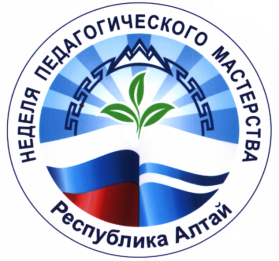 г. Горно-Алтайск 12-16 февраля 2018 г.КОНКУРС «ВОСПИТАТЕЛЬ ГОДА РЕСПУБЛИКИ АЛТАЙ- 2018»Ответственный секретарь:  Мандина Яна АлександровнаТел. 89835801014КОНКУРС «УЧИТЕЛЬ ГОДА РЕСПУБЛИКИ АЛТАЙ - 2018»Ответственный секретарь: Жакишева Роза ИвановнаТел. 89136945449КОНКУРС «ВОСПИТАТЬ ЧЕЛОВЕКА - 2018»Ответственный секретарь: Буханистов Андрей Владимирович Тел. 89139217676КОНКУРС «ШАГ НАВСТРЕЧУ - 2018»Ответственный секретарь:    Яшева Надежда ЯковлевнаТел.8 9030742655КОНКУРС  «СЕРДЦЕ ОТДАЮ ДЕТЯМ РЕСПУБЛИКИ АЛТАЙ - 2018»Ответственный секретарь:  Третьякова Олеся Валерьевна,Тел.8 906 970 89 01КОНКУРС «УЧИТЕЛЬ ЗДОРОВЬЯ РЕСПУБЛИКИ АЛТАЙ - 2018»Ответственный секретарь: Торушева Аруна БербеевнаТел. 8 913 992 99 70КОНКУРС «УЧИТЕЛЬ АЛТАЙСКОГО ЯЗЫКА И ЛИТЕРАТУРЫ РЕСПУБЛИКИ АЛТАЙ - 2018»Ответственный секретарь: Иркитова Олеся СергеевнаТел. 8 913 990 9784КОНКУРС «ЛИДЕР В ОБРАЗОВАНИИ РЕСПУБЛИКИ АЛТАЙ – 2018»Ответственный секретарь: Киселева Наталья ВалентиновнаТел.  89609679979Время проведенияМероприятия Место проведения11 февраля 2018 г.  (воскресенье)11 февраля 2018 г.  (воскресенье)11 февраля 2018 г.  (воскресенье)16:00-18:00Заседание организационного комитета. ЖеребьевкаБУ РА «Национальный драматический театр им. П.В. Кучияк» - Большой зал12 февраля 2018 г.  (понедельник)12 февраля 2018 г.  (понедельник)12 февраля 2018 г.  (понедельник)11:00-13:00Торжественное открытие  «Недели педагогического мастерства Республики Алтай  - 2018»БУ РА «Национальный драматический театр им. П.В. Кучияк» - Большой зал 13:00-14:00Обед14:00-16:35Самопрезентация   «Я - мастер своего дела»   МБДОУ «Детский сад №12 г. Горно-Алтайска»16:40-17:00Знакомство с группойМБДОУ «Детский сад №12 г. Горно-Алтайска»16:40-17:00Работа жюри13 февраля 2018 г.  (вторник)13 февраля 2018 г.  (вторник)13 февраля 2018 г.  (вторник)09:20-11:55Демонстрационные занятия(по расписанию)МБДОУ «Детский сад №12 г. Горно-Алтайска»12:00-13:00Обед13:00-14:35Презентация инновационного опытаМБДОУ «Детский сад №12 г. Горно-Алтайска»14:50-16:00Мастер-классМБДОУ «Детский сад №12 г. Горно-Алтайска»16:00-17:00 Работа жюри14 февраля 2018 г.  (среда)14 февраля 2018 г.  (среда)14 февраля 2018 г.  (среда)09:20-11:45Демонстрационные занятия(по расписанию)МБДОУ «Детский сад №12 г. Горно-Алтайска»12:00-13:00Обед13:00-14:10Презентация инновационного опытаМБДОУ «Детский сад №12 г. Горно-Алтайска»14:25-16:00Мастер-классМБДОУ «Детский сад №12 г. Горно-Алтайска»16:00-16:30Знакомство с группамиМБДОУ «Детский сад №12 г. Горно-Алтайска»16:00-17:00 Работа жюри15 февраля 2018 г.  (четверг)15 февраля 2018 г.  (четверг)15 февраля 2018 г.  (четверг)09:20-11:15Демонстрационные занятия(по расписанию)МБДОУ «Детский сад №12 г. Горно-Алтайска»11:15-12:15Обед12:15-13:50Презентация инновационного опытаМБДОУ «Детский сад №12 г. Горно-Алтайска»14:00-15:35Мастер-классМБДОУ «Детский сад №12 г. Горно-Алтайска»15:45-16:45Круглый стол. Подведение итоговМБДОУ «Детский сад №12 г. Горно-Алтайска»16 февраля 2018 г.  (пятница)16 февраля 2018 г.  (пятница)16 февраля 2018 г.  (пятница)11:00-13:00Торжественное закрытие «Недели педагогического мастерства Республики Алтай – 2018»БУ РА «Национальный драматический театр им. П.В. Кучияк» - Большой залВремя проведенияМероприятия Место проведения11 февраля 2018 г.  (воскресенье)11 февраля 2018 г.  (воскресенье)11 февраля 2018 г.  (воскресенье)16:00-18:00Заседание организационного комитета. ЖеребьевкаБУ РА «Национальный драматический театр им. П.В. Кучияк» - Большой зал12 февраля 2018 г. (понедельник)12 февраля 2018 г. (понедельник)12 февраля 2018 г. (понедельник)11:00-13:00Торжественное открытие  «Недели педагогического мастерства Республики Алтай  - 2018»БУ РА «Национальный драматический театр им. П.В. Кучияк» - Большой зал13:00-14:00Обед14:00-14:45Конкурсное испытание «Педагогический совет»МБОУ «Майминская СОШ № 2»14:45-17:00Знакомство участников с классомМБОУ «Майминская СОШ № 2»14:45-17:00Работа жюри с  методическим портфолио  участников  конкурса, размещенного на Интернет-ресурсе  конкурсантовМБОУ «Майминская СОШ № 2»13 февраля 2018 г.  (вторник)13 февраля 2018 г.  (вторник)13 февраля 2018 г.  (вторник)08:55-13:00Учебные занятияМБОУ «Майминская СОШ № 2»13:00-14:00ОбедМБОУ «Майминская СОШ № 2»14:15-17:00Учебные занятияМБОУ «Майминская СОШ № 2»17:00-18:00Работа жюри с  методическим портфолио  участников  конкурса, размещенного на Интернет-ресурсе  конкурсантов14 февраля 2018 г.   (среда)14 февраля 2018 г.   (среда)14 февраля 2018 г.   (среда)08:00-13:30Учебные занятияМБОУ «Майминская СОШ № 2»13:30-14:30ОбедМБОУ «Майминская СОШ № 2»14:30-16:30Конкурсное испытание «Методический семинар»МБОУ «Майминская СОШ № 2»16:30-17:30Работа жюри с  методическим портфолио  участников  конкурсаМБОУ «Майминская СОШ № 2»15 февраля 2018 г.  (четверг)15 февраля 2018 г.  (четверг)15 февраля 2018 г.  (четверг)09:00-9:45Конкурсное испытание «Образовательный проект» (представление  проектов)МБОУ «Майминская СОШ № 2»9:45-10:15Работа жюри, определение финалистовМБОУ «Майминская СОШ № 2»10:15-10:45Откровенный разговор с жюриМБОУ «Майминская СОШ № 2»10:45-13:00Конкурсное испытание «Мастер-класс»  (финалисты конкурса)МБОУ «Майминская СОШ № 2»13:00-14:00ОбедМБОУ «Гимназия № 3 г. Горно-Алтайска»16 февраля  2018 г.  (пятница)16 февраля  2018 г.  (пятница)16 февраля  2018 г.  (пятница)11:00-13:00Торжественное закрытие «Недели педагогического мастерства Республики Алтай – 2018»БУ РА «Национальный драматический театр им. П.В. Кучияк» - Большой залВремя проведенияМероприятияМесто проведения11 февраля 2018 г. (воскресенье)11 февраля 2018 г. (воскресенье)11 февраля 2018 г. (воскресенье)16:00-18:00Заседание организационного комитета. ЖеребьевкаБУ РА «Национальный драматический театр им. П.В. Кучияк» - Большой зал12 февраля 2018 г. (понедельник)12 февраля 2018 г. (понедельник)12 февраля 2018 г. (понедельник)11:00-13:00Торжественное открытие  «Недели педагогического мастерства Республики Алтай  - 2018»БУ РА «Национальный драматический театр им. П.В. Кучияк» - Большой зал13:00-14:00ОбедМБОУ «Гимназия «Гармония» № 9 г. Горно-Алтайска14:30-17:30Самопрезентация «Я – концепция»МБОУ «Гимназия «Гармония» № 9 г. Горно-Алтайска17:30-19:00Работа членов жюри по экспертизе программМБОУ «Гимназия «Гармония» № 9 г. Горно-Алтайска13 февраля 2018 г. (вторник)13 февраля 2018 г. (вторник)13 февраля 2018 г. (вторник)09:00-11:30Защита программы деятельности классного руководителяМБОУ «Гимназия «Гармония» № 9 г. Горно-Алтайска11:30-12:30Знакомство с классамиМБОУ «Гимназия «Гармония» № 9 г. Горно-Алтайска12:30-13:30ОбедМБОУ «Гимназия «Гармония» № 9 г. Горно-Алтайска14:10-14:30Знакомство с классами МБОУ «Гимназия «Гармония» № 9 г. Горно-Алтайска14 февраля 2018 г. (среда)14 февраля 2018 г. (среда)14 февраля 2018 г. (среда)09:00-12:50Открытое мероприятие воспитательного характераМБОУ «Гимназия «Гармония» №9 г. Горно-Алтайска12:50-14:00Обед МБОУ «Гимназия «Гармония» №9 г. Горно-Алтайска14:00-17:50Открытое мероприятие воспитательного характераМБОУ «Гимназия «Гармония» № 9 г. Горно-Алтайска15 февраля 2018 г.  (четверг)15 февраля 2018 г.  (четверг)15 февраля 2018 г.  (четверг)09:00-13:00Импровизированный конкурс «Мастер-класс» МБОУ «Гимназия «Гармония» № 9 г. Горно-Алтайска13:00-14:00ОбедМБОУ «Гимназия «Гармония» № 9 г. Горно-Алтайска14:00-14:30Откровенный разговор с членами жюриМБОУ «Гимназия «Гармония» № 9 г. Горно-Алтайска14:30-15:30Работа жюриМБОУ «Гимназия «Гармония» № 9 г. Горно-Алтайска16 февраля 2018 г. (пятница)16 февраля 2018 г. (пятница)16 февраля 2018 г. (пятница)11:00-13:00Торжественное закрытие «Недели педагогического мастерства Республики Алтай – 2018»БУ РА «Национальный драматический театр им. П.В. Кучияк» - Большой залВремяМероприятиеМесто проведения11 февраля  2018 г. (воскресенье)11 февраля  2018 г. (воскресенье)11 февраля  2018 г. (воскресенье)16:00-18:00Заседание организационного комитета. ЖеребьевкаБУ РА «Национальный драматический театр им. П.В. Кучияк» - Большой зал12 февраля  2018 г. (понедельник)12 февраля  2018 г. (понедельник)12 февраля  2018 г. (понедельник)11:00-13:00Торжественное открытие  «Недели педагогического мастерства Республики Алтай  - 2018»БУ РА «Национальный драматический театр им. П.В. Кучияк» - Большой зал13:00-14:30Обед14:30-16:00«Визитная карточка»КОУ РА «Школа-интернат  им. Г.К. Жукова»Актовый зал  16:00-17:00Оценка письменной работы по обобщению психолого-педагогического опытаКОУ РА «Школа-интернат  им. Г.К. Жукова»Актовый зал  13 февраля 2018  г. (вторник)13 февраля 2018  г. (вторник)13 февраля 2018  г. (вторник)08:30-12:10«Открытое занятие»КОУ РА «Школа-интернат  им Г.К. Жукова»12:10-12:30СамоанализКОУ РА «Школа-интернат  им Г.К. Жукова»12:30-13:30Обед13:30-16:00«Обобщение опыта работы»КОУ РА «Школа-интернат им Г.К. Жукова»Актовый зал 16:00-16:30«Открытое занятие»КОУ РА «Школа-интернат  им Г.К. Жукова» - дошкольная группа 16:30-17:00«Обобщение опыта работы»КОУ РА «Школа-интернат  им Г.К. Жукова»  Актовый зал 14 февраля  2018 г. (среда)14 февраля  2018 г. (среда)14 февраля  2018 г. (среда)08:30-11:15«Открытое занятие» (по расписанию)МАДОУ «Детский сад № 6 комбинированного вида  г. Горно-Алтайска» 11:15-11:30СамоанализМАДОУ «Детский сад № 6 комбинированного вида  г. Горно-Алтайска» 11:30-12:30Обед12:30-16:00«Мастер-класс»КОУ РА «Школа-интернат  им Г.К. Жукова»15 февраля  2018 г. (четверг)15 февраля  2018 г. (четверг)15 февраля  2018 г. (четверг)09:00-11:30«Импровизация»КОУ РА «Школа-интернат им Г.К. Жукова»11:30-12:00Откровенный разговор с жюриКОУ РА «Школа-интернат им Г.К. Жукова»12:00-13:00Обед16 февраля 2018 г.  (пятница)16 февраля 2018 г.  (пятница)16 февраля 2018 г.  (пятница)11:00-13:00Торжественное закрытие «Недели педагогического мастерства Республики Алтай – 2018»БУ РА «Национальный драматический театр им. П.В. Кучияк» - Большой залВремя проведенияМероприятия Место проведения11 февраля 2018 г. (воскресенье)11 февраля 2018 г. (воскресенье)11 февраля 2018 г. (воскресенье)16:00-18:00Заседание организационного комитета. ЖеребьевкаБУ РА «Национальный драматический театр им. П.В. Кучияк» - Большой зал12 февраля 2018 г. (понедельник)12 февраля 2018 г. (понедельник)12 февраля 2018 г. (понедельник)11:00-13:00Торжественное открытие  «Недели педагогического мастерства Республики Алтай  - 2018»БУ РА «Национальный драматический театр им. П.В. Кучияк» - Большой зал13:00-14:30Обед14:30-17:30Самопрезентация «Моё педагогическое кредо»АУ ДО РА «РЦДО»Актовый зал13 февраля 2018 г. (вторник)13 февраля 2018 г. (вторник)13 февраля 2018 г. (вторник)09:00-12:30Защита дополнительной образовательной программы «Моя образовательная программа»АУ ДО РА «РЦДО»Актовый зал12:30-13:30Обед 13:30-17:00Открытое занятие «Введение в образовательную программу»АУ ДО РА «РЦДО»Актовый зал, аудитория14 февраля 2018 г. (среда)14 февраля 2018 г. (среда)14 февраля 2018 г. (среда)09:30-12:00Мастер-классАУ ДО РА «РЦДО»12:00-13:00Обед14:00-15:00Открытое занятие «Введение в образовательную программу»АУ ДО РА «РЦДО»15 февраля 2018 г. (четверг)15 февраля 2018 г. (четверг)15 февраля 2018 г. (четверг)08:30-10:30Мастер-классАУ ДО РА «РЦДО»11:00-13:00Импровизированный конкурс13:00-14:00Обед14:00-15:00Откровенный разговор с жюриАУ ДО РА «РЦДО»15:00-17:00Подведение итоговАУ ДО РА «РЦДО»16 февраля 2018 г. (пятница)16 февраля 2018 г. (пятница)16 февраля 2018 г. (пятница)11:00-13:00Торжественное закрытие «Недели педагогического мастерства Республики Алтай – 2018»БУ РА «Национальный драматический театр им. П.В. Кучияк» - Большой залВремя проведенияМероприятия Место проведения11февраля  2018 г. (воскресенье)11февраля  2018 г. (воскресенье)11февраля  2018 г. (воскресенье)16:00-18:00Заседание организационного комитета. ЖеребьёвкаБУ РА «Национальный драматический театр им. П.В. Кучияк» - Большой зал12 февраля 2018 г.  (понедельник)12 февраля 2018 г.  (понедельник)12 февраля 2018 г.  (понедельник)11:00-13:00Торжественное открытие  «Недели педагогического мастерства Республики Алтай  - 2018»БУ РА «Национальный драматический театр им. П.В. Кучияк» - Большой зал13:00-14:00ОбедМБОУ «СОШ № 13 г. Горно-Алтайска»14:00-16:00Творческая презентация«Я – учитель здоровья»МБОУ «СОШ № 13 г. Горно-Алтайска»16:00-17:00Знакомство  со школой. Работа жюри с документамиМБОУ «СОШ № 13 г. Горно-Алтайска»13 февраля 2018 г. (вторник)13 февраля 2018 г. (вторник)13 февраля 2018 г. (вторник)08:00-13:00Урок,внеклассное занятие МБОУ «СОШ № 13 г. Горно-Алтайска»13:00-14:00ОбедМБОУ «СОШ № 13 г. Горно-Алтайска»14:00-15:30Мастер- классМБОУ «СОШ № 13 г. Горно-Алтайска»15:30-16:30Работа жюри с документамиМБОУ «СОШ № 13 г. Горно-Алтайска»14 февраля 2018 г.  (среда)14 февраля 2018 г.  (среда)14 февраля 2018 г.  (среда)08:00-12:00Урок, внеклассное занятие МБОУ «СОШ № 13 г. Горно-Алтайска»12:00-13:00ОбедМБОУ «Майминская СОШ № 2 »13:00-15:00Мастер- классМБОУ «СОШ № 13 г. Горно-Алтайска»15:00-16:00Работа жюри с документамиМБОУ «СОШ № 13 г. Горно-Алтайска»15 февраля 2018 г. (четверг)15 февраля 2018 г. (четверг)15 февраля 2018 г. (четверг)09:00-11:30Творческая импровизация по теме «Культура здоровья»МБОУ «СОШ № 13 г. Горно-Алтайска»11:30-13:00Работа жюри с документамиМБОУ «СОШ № 13 г. Горно-Алтайска»13:00-14:00Откровенный разговор с жюриМБОУ «СОШ № 13 г. Горно-Алтайска»16 февраля 2018 г. (пятница)16 февраля 2018 г. (пятница)16 февраля 2018 г. (пятница)11:00-13:00Торжественное закрытие «Недели педагогического мастерства Республики Алтай – 2018»БУ РА «Национальный драматический театр им. П.В. Кучияк» - Большой залВремя проведенияМероприятияМесто проведения11 февраля 2018 г. (воскресенье)11 февраля 2018 г. (воскресенье)11 февраля 2018 г. (воскресенье)16:00-18:00Заседание организационного комитета. ЖеребьевкаБУ РА «Национальный драматический театр им. П.В. Кучияк» - Большой зал12 февраля 2018 г. (понедельник)12 февраля 2018 г. (понедельник)12 февраля 2018 г. (понедельник)11:00-13:00Торжественное открытие  «Недели педагогического мастерства Республики Алтай  - 2018»БУ РА «Национальный драматический театр им. П.В. Кучияк» - Большой зал13:00-14:00ОбедБОУ РА «Республиканская гимназия им. В.К. Плакаса»14:00-17:00Визитная карточка БОУ РА «Республиканская гимназия им. В.К. Плакаса» 13 февраля 2018 г. (вторник) 13 февраля 2018 г. (вторник) 13 февраля 2018 г. (вторник)09:00-12:00Методическое объединениеБОУ РА «Республиканская гимназия им. В.К. Плакаса»13:00-14:00ОбедБОУ РА «Республиканская гимназия им. В.К. Плакаса»14:00-15:00 Знакомство с классом, ознакомление с темами открытых  уроковБОУ РА «Республиканская гимназия им. В.К. Плакаса»15:00-16:00Открытая дискуссияБОУ РА «Республиканская гимназия им. В.К. Плакаса»14 февраля 2018 г.  (среда)14 февраля 2018 г.  (среда)14 февраля 2018 г.  (среда)08:00-15:45       Открытые урокиМБОУ РА «Средняя общеобразовательная школа №7 г. Горно-Алтайска»БОУ РА «Республиканская гимназия им. В.К. Плакаса»14:30-15:00Психологический тренингБОУ РА «Республиканская гимназия им. В.К. Плакаса»16:00-17:30Вечер встречи БОУ РА «Республиканская гимназия им. В.К. Плакаса»15 февраля 2018 г. (четверг)15 февраля 2018 г. (четверг)15 февраля 2018 г. (четверг)09:00-12:00Мастер-классБОУ РА «Республиканская гимназия им. В.К. Плакаса»12:00-13:00Открытый разговор с жюриБОУ РА «Республиканская гимназия им. В.К. Плакаса»13:00-14:00ОбедБОУ РА «Республиканская гимназия им. В.К. Плакаса»14:00-14:30Психологический тренингБОУ РА «Республиканская гимназия им. В.К. Плакаса»14:00-16:00Работа жюриБОУ РА «Республиканская гимназия им. В.К. Плакаса»16 февраля 2018 г. (пятница)16 февраля 2018 г. (пятница)16 февраля 2018 г. (пятница)11:00-13:00Торжественное закрытие «Недели педагогического мастерства Республики Алтай – 2018»БУ РА «Национальный драматический театр им. П.В. Кучияк»Большой залВремяМероприятияМесто проведения11 февраля 2018 г.  (воскресенье)11 февраля 2018 г.  (воскресенье)11 февраля 2018 г.  (воскресенье)16:00-18:00Заседание организационного комитета. ЖеребьевкаБУ РА «Национальный драматический театр им. П.В. Кучияк» - Большой зал12 февраля 2018 г. (понедельник)12 февраля 2018 г. (понедельник)12 февраля 2018 г. (понедельник)11:00-13:00Торжественное открытие  «Недели педагогического мастерства Республики Алтай  - 2018»БУ РА «Национальный драматический театр им. П.В. Кучияк» - Большой зал13:00-14:00Обед14:00-17:00Защита концепции «Я - лидер»БУ ДПО РА «ИПКиППРО РА»13 февраля 2018 г. (вторник)13 февраля 2018 г. (вторник)13 февраля 2018 г. (вторник)09:00-13:00Презентация управленческого проекта БУ ДПО РА «ИПКиППРО РА»13:00-14:00Обед14:00-17:00Разработка коллективного управленческого проектаБУ ДПО РА «ИПКиППРО РА»14 февраля 2018 г. (среда)14 февраля 2018 г. (среда)14 февраля 2018 г. (среда)09:00-10:20Круглый стол «Роль руководителя в повышении профессионального уровня педагогического коллектива»БУ ДПО РА «ИПКиППРО РА»10:30-13:00Разработка коллективного управленческого проектаБУ ДПО РА «ИПКиППРО РА»13:00-14:00Обед14:00-17:00Разработка коллективного управленческого проектаБУ ДПО РА «ИПКиППРО РА»15 февраля 2018 г. (четверг)15 февраля 2018 г. (четверг)15 февраля 2018 г. (четверг)10:00-11:30Тренинг креативностиБУ ДПО РА «ИПКиППРО РА»12:00-13:00Разработка коллективного управленческого проектаБУ ДПО РА «ИПКиППРО РА»13:00-14:00Обед14:00-15:00Презентация коллективного управленческого проектаБУ ДПО РА «ИПКиППРО РА»16 февраля 2018 г. (пятница)16 февраля 2018 г. (пятница)16 февраля 2018 г. (пятница)11:00-13:00Торжественное закрытие «Недели педагогического мастерства Республики Алтай – 2018»БУ РА «Национальный драматический театр им. П.В. Кучияк» - Большой зал